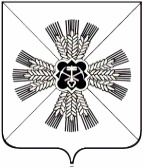 КЕМЕРОВСКАЯ ОБЛАСТЬАДМИНИСТРАЦИЯ ПРОМЫШЛЕННОВСКОГО МУНИЦИПАЛЬНОГО РАЙОНАПОСТАНОВЛЕНИЕот « 21 » августа 2017г.г. № 916-П1пгт. ПромышленнаяО внесении изменений в постановление администрации Промышленновского муниципального района от 16.02.2012 № 214-П «О создании комиссии по противодействию экстремизму в Промышленновском районе» (в редакции постановлений от 21.10.2013 № 1846-П, от 16.03.2015 № 447-П, от 25.07.2017 № 852-П)В связи с кадровыми изменениями:1. Внести следующие изменения в постановление администрации Промышленновского муниципального района от 16.02.2012 № 214-П                     «О создании комиссии по противодействию экстремизму в Промышленновском районе» (в редакции постановлений от 21.10.2013                    № 1846-П, от 16.03.2015 № 447-П, от 25.07.2017 № 852-П): 1.1. состав комиссии по противодействию экстремизму в Промышленновском районе утвердить в редакции согласно приложению к данному постановлению.2.	Постановление подлежит обнародованию на официальном сайте администрации Промышленновского муниципального района.3.	Контроль за исполнением настоящего постановления возложить на первого заместителя главы Промышленновского муниципального района                          В.Е. Сереброва.4.	 Постановление вступает в силу со дня подписания.Исп. А.В. ВиноградовТел. 72005                                                              Приложение                                                              к постановлению                                                               администрации Промышленновского                                                              муниципального района                                                                              от  21.08.2017   № 916-П   СОСТАВкомиссии по противодействию экстремизму в Промышленновском районе                 Первый заместитель главыПромышленновского муниципального района                     В.Е. СеребровГлаваПромышленновского муниципального районаД.П. ИльинПредседатель комиссииПредседатель комиссииСеребров Виктор Ефремович- первый заместитель главы Промышленновского муниципального районаЗаместитель председателяЗаместитель председателяУрманов Евгений Рауфович- начальник Отдела МВД России по Промышленновскому району(по согласованию)Секретарь комиссииСекретарь комиссииВиноградов Алексей Вадимович- начальник отдела ГО, ЧС и мобилизационной подготовки администрации Промышленновского муниципального районаЧлены комиссииЧлены комиссииФедарюк Сергей Анатольевич- заместитель главы Промышленновского муниципального районаГуреев Сергей Иванович - прокурор Промышленновского района (по согласованию)Карцев Антон Александрович- врио начальника ЛПП на станции Промышленная ЛО МВД России на ст. Белово (по согласованию)Ременюк Виталий Анатольевич- руководитель Следственного отделапо Промышленновскому району Следственного управления Следственного комитета Российской Федерации по Кемеровской области (по согласованию)Щелоков Андрей Николаевич- сотрудник отдела в г. Ленинск-Кузнецком УФСБ России по Кемеровской области (по согласованию)Семкина Наталья Николаевна- начальник уголовно-исполнительной инспекции № 34 ФКУ УИИ ГУФСИН России  по Кемеровской области в Промышленновском районе (по согласованию)Должикова Инна Георгиевна- начальник Управления культуры, молодежной политики, спорта и туризма администрации Промышленновского муниципального районаМясоедова Татьяна Васильевна- начальник Управления образования администрации Промышленновского муниципального районаКоровина Оксана Владимировна- начальник Управления социальной защиты населения администрации Промышленновского муниципального районаМалышев Николай Григорьевич- начальник Управления по жизнеобеспечению и строительству администрации Промышленновского муниципального района